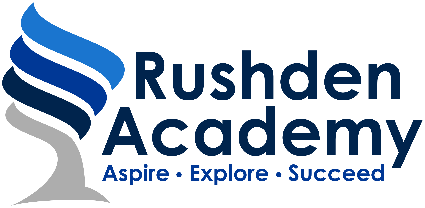 Post:                    Lead Practitioner – Humanities facultyReporting to:      Head of Faculty/Senior Leadership Team  September 2018We are looking to appoint an enthusiastic, highly motivated and talented teacher of Humanities to join “Team Rushden.” We require someone who can work with us to build on our success. Someone who can both challenge and support our students and work as a team member in an atmosphere of mutual trust and respect. The 2017 Ofsted Monitoring Report recognised that "Team Rushden permeates all aspects of school life" with leaders being "completely involved in all aspects of the schools work."We are proud of our CPD programme supporting staff progression within our academy and our staff Wellbeing initiative. Job Purpose:  To raise standards and develop teaching and learning in the designated subject area across the academy. To ensure that the aims of the academy are effectively translated into high quality classroom practice both within the subject and in general across the academy. To assist in developing, implementing, monitoring and evaluating: a) 	Teaching and learning Curriculum planning Continuing professional development Team building. To promote and ensure positive pupil approaches to learning through: a) 	High expectations. Exceptional teaching. A stimulating learning environment. An emphasis on learning. To be a key leader in establishing systems and procedures to develop teaching and learning. To consistently deliver high quality lessons, promote proven strategies and support colleagues, both on a 1-2-1 basis and in groups, to develop pedagogy and practice in order to improve the quality of learning and teaching with the specific aim of securing outstanding teaching and student outcomes. To assist the senior leaders responsible for the designated subject area with strategically analysing data produced by the organisation. To make recommendations to the academy executive team based on data analysis. To devise action plans in order to close achievement gaps and ensure that these are being implemented appropriately. Key Areas of Responsibility: STAFF To oversee the professional development of staff in the designated subject area across the academy and provide advice: Ensure that staff are kept well-informed of recent developments in the designated subject area. Observe the teaching of teachers within the designated subject area, give constructive feedback and monitor this to ensure that it leads to improved standards in the classroom Allocate responsibilities and duties so as to ensure continuing professional development. Lead the designated subject area team to implement and execute appropriate action plans to close the gap; then monitor the effectiveness of this. Design implement and evaluate an in-house, blended approach to teachers learning through strategies such as coaching, in-class training and 1-2-1 mentoring sessions. CURRICULUM To provide support in developing and reviewing the designated subject area curriculum and SoWs at KS3 and KS4. Co-ordinate preparation, delivery and evaluation of schemes of work for the academy in accordance with the National Curriculum requirements; with a particular focus on challenge, pace, high order questioning and thinking skills as well as writing and speaking opportunities to facilitate pupils accessing the highest grades at KS3, 4 and 5. Provide leadership and guidance on production of learning resources. Monitor and evaluate to ensure that there is a consistency in terms of learning experiences for students in accordance with the academy policy and criteria for effective teaching and learning. Provide guidance on exam specifications and delivery time frames and additional subject related qualifications that could be included in the curriculum offer at the academy. Lead and encourage critical professional dialogue within the team. To liaise with agencies outside Rushden Academy to enrich and broaden the curriculum. ASSESSMENT To issue guidance in order to develop rigour and accuracy in grading at KS3, 4 and 5 across the academy. To ensure that there are appropriately regular opportunities for pupils’ work to be accurately graded throughout each half term. Analyse all academy data drops for years 7-11 each half term in collaboration with the adviser. Discuss and agree appropriate intervention to raise standards within the faculty and the academy for subsequent half terms and report this to the academy executive team. Identify and implement strategies for raising standards at all key stages in line with the latest accountability measures. To develop Assessment for Learning with the designated subject area staff across the academy in line with academy policy. To ensure that there are appropriate and accessible graded examples of pupils’ work from across the academy to be used for the purposes of moderation, training and as evidence of standards in Humanities. RESOURCES AND THE LEARNING ENVIRONMENT To ensure that the learning environment is well-ordered, safe and stimulating, leading by example to encourage a high standard of display work in classrooms and communal areas with a clear emphasis on celebrating success, sharing achievements and the importance of both literacy and numeracy. To advise on the purchase of appropriate and stimulating resources and ensure that these are used: - 	Ensure that staff in the designated subject area across the academy make full use of the range resources at their disposal in particular the ICT facilities and audio-visual resources. Person Specification – Lead Practitioner  Degree in relevant subject. Qualified Teacher Status. Successful classroom practitioner with experience in co-educational comprehensive schools. Evidence of commitment to extra-curricular and enrichment provision. Detailed knowledge of the national curriculum in the relevant area. Proven track record of successful strategies for raising achievement and sharing good practice. Evidence of enabling students to work to the highest standards. Good administrative skills  Successful experience of team working. Evidence of leadership skills and experience. Good record of health and punctuality. Commitment to Equal Opportunities. Desire and capacity for further promotion. The post holder should have the ability to form and maintain appropriate relationships and personal boundaries with children and young people, in safeguarding and promoting their welfare.  On site we have available a staff nursery that has been graded outstanding. Term time periods only – many of our current staff use this excellent facility. Rushden Academy is committed to safeguarding and promoting the welfare of children and young people and expects all staff and volunteers to share this commitment. All applicants will be subject to a full Disclosure and Barring Service check before appointment is confirmed. Deadline for applications: Monday 23 April 2018